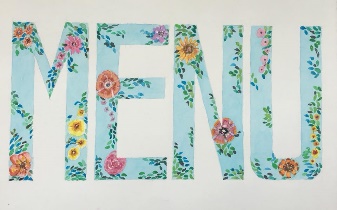  Lunch Special Tuesday – Friday 11.30 am to 3.00 pmserved with fried spring roll, fried wonton chip and steamed jasmine rice	Tofu/ Vegetable/ Tofu-Vegetable				$12.99	Chicken or Pork								$12.99	Beef											$13.99	Shrimp or Squid								$14.99	Seafood (Shirmp/ Squid and Mussel) 			$16.99   Pad Kapow  (Slice Chicken or Ground Chicken)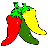 Green chili, red bell pepper and basil leaves in spicy chili garlic saucePad Prik Sod 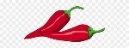 Green chili, red bell pepper, onion, scallion in brown saucePad Prik Pow 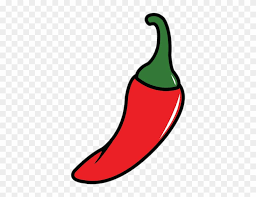 Green chili, red bell pepper, onion, mushroom, basil leaves in prik pow sauce	Pad GingerCarrot, onion, scallion, fresh ginger, shitake mushroom in brown saucePad Phed Green chili, red bell pepper, thai eggphant, bamboo shoots, basil leaves, rhizome in spicy chili saucePad Gra-Tiam Prik Thai Gralic and black pepper sauce, topped with cilantro and fried garlic, served with steamed broccoliPad Preow Wan (Sweet and Sour)Pineapple chunks, cucumber, tomato, onion, scallion in sweet and sour saucePad Ka-Na	Chinese broccoli in light black bean saucePad Broccoli	American broccoli in light brown saucePad Cabbage 	Stir-fried Cabbage with fish sauceAppetizers_________________________________________________Chicken Satay (4)									   $8.99Marinated chicken grilled, served with peanut sauce and cucumber raddishCrab Rangoon (4)							           $5.99Deep-fried wonton filled with cream cheese, crab, scallion and seasoning, served with sweet sauceCurry Puff (2)									   $5.99Deep-fried curry puff filled with chicken, potato, onion and curry powder, served with cucumber sauceFried Tofu (8)	 								   $5.99Deep fried tofu, served with sweet and sour sauce and crushed peanutKanom Jeeb (4)				 					   $6.99Marinated ground pork, ground chicken, water chestnut and crabmeat wrapped in wonton skin, served with sweet soy saucePot Sicker (5)   						  			   $5.99Steamed vegetarian pot sticker, served with sweet soy sauceSpring Roll (4)								       $5.99Deep-fried vegetable spring roll, served with sweet and sour sauceShrimp Roll (4)									   $6.99Deep-fried marinated shrimp wrapped with spring roll skin, served with sweet and sour sauceThai Fish Cake (4) 								   $6.99Deep-fried fish cake, served with red onion, cucumber salad and ground peanutGyoza (6)                                             $7.99	Deep-fried chicken and vegetable Gyoza, served with sweet	chili sauceSalad______________________________________________________Papaya Salad 								      $11.99Green Papaya with green bean, carrot, tomato and crushed peanut in spicy lime dressingLarb Gai 									      $11.99Ground chicken tossed with red onion, scallion, cilantro and ground roasted rice in chili lime sauceLettuce Wrap             							  $11.99Ground chicken marinated with yellow curry powder, onion and carrot, served with crispy noodle, fresh lettuce and bean sprouts, served with peanut sauceSoup ______________________________________________________Wonton					      					   $6.99Marinated ground pork, ground chicken and crabmeat in wonton skin with spinach or napa cabbage in clear soupTom Kha Tofu/ Vegetarian/ Chicken 					   $6.99Thai style soup in coconut milk, lime leaves, galangal and lemongrassTom Yum Tofu/ Vegetable/ Chicken 				   $6.99Thai style hot and sour soup with mushroom, lime leaves, galangal and lemongrass Tom Yum Shrimp 								       $8.99Thai style hot and sour soup with shrimp, mushroom, lime   leaves, galangal and lemongrass Tom Yum Seafood 								  $13.99Thai style hot and sour soup with shrimp, squid, mussel, mushroom, lime leaves, galangal and lemongrass Vegetarian ________________________________________________Rama Garden										  $10.99Fried tofu topped with peanut sauce and crispy red onion, served with steamed broccoliVegetable Fried rice								  $10.99Vegetable and tofu stir-fried with egg, jasmine rice, tomato, scallion and onion in seasoning sauceVegetable Pad Thai								  $10.99Thin rice noodle stir-fried with egg, vegetable and tofu, raddish, bean curd, bean sprouts and scallion, topped with crushed peanutVegetable Kee Mao 							      $10.99Wide rice Noodle with vegetable and tofu, basil leaves, onion, bamboo shoot, green bean, green chili and red bell pepper in hot spicy sauceBasil Fried Rice with vegetable and tofu 		  $10.99Fried rice with vegetable and tofu, basil leaves, green chili, red bell pepper in hot spicy sauce, served with cucumberStir-fried Napa Cabbage						      $12.99 Stir-fried Napa Cabbage with tofu, celery, scallion, and dried mushroom in light brown sauceStir-fried Mixed Vegetable						  $12.99 Stir-fried mixed vegetable-tofu with bean sprouts and red bell pepper in light brown sauceSpicy Veggie Basil 						    	      $12.99 Mixed vegetable-tofu, onion, basil leaves, green pepper and red bell pepper in hot spicy chili sauceSweet Eggplant Basil 							  $12.99 Stir-fried eggplant with red bell pepper, green chili and basil leaves in bean sauceStir-fried Noodle__________________________________________Tofu/ Vegetable/ Tofu-Vegetable				$10.99	Chicken or Pork								$10.99	Beef											$11.99	Shrimp or Squid								$12.99	Seafood (Shirmp/ Squid and Mussel				$14.99   Pad Thai									                    Thai style thin rice noodle with choice of meat, egg, bean curd, preserved radish ,bean sprouts and scallion, topped with crushed peanutPad See Ew									                    Stir-fried wide rice noodle with choice of meat, egg and broccoli in sweet soy saucePad Kee Mao (Drunken Noodle) 							                    Stir-fried wide rice noodle with choice of meat, onion, bamboo shoot, green bean, green chili, red bell pepper and basil leaves in hot spicy sauceStir-fried Noodle 							                    Wide rice noodle stir-fried with egg and choice of meat, served with bean sprouts, topped with cilantroYellow Curry NoodleWide rice noodle stir-fried with choice of meat, egg,onion, scallion and red bell pepper in yellow curry powderFlavor Noodle 							                    Stir-fried wide rice noodle with choice of meat, mushroom, onion, scallion and red bell pepper in light chili pasteFlavor Noodle Seafood 					 		  $16.99Stir-fried wide rice noodle with shrimp, squid, mussel, mushroom, onion, scallion and red bell pepper in light chili paste, topped with crabmeatBeef Gravy Noodle (Guay Teow Neu Sub)			      $13.99                  Steamed wide rice noodle in gravy sauce with yellow curry powder, ground beef, tomato, and onion, topped with cilantroTofu/ Vegetable/ Tofu-Vegetable				$12.99	Chicken or Pork								$12.99	Beef											$13.99	Shrimp or Squid								$14.99	Seafood (Shirmp/ Squid and Mussel				$16.99   Lad Na	Stir-fried wide rice noodle with choice of meat and chinese broccoli in gravy sauce			Pad Woon Sen	Stir-fried clear noodle with choice of meat, dried mushroom, carrot, onion and scallionFried Rice_________________________________________________Tofu/ Vegetable/ Tofu-Vegetable				$10.99	Chicken or Pork								$10.99	Beef											$11.99	Shrimp or Squid								$12.99	Seafood (Shirmp/ Squid and Mussel				$14.99   Kao Pad (Thai Style Fried Rice)							                    Thai style fried rice with choice of meat, egg, onion, scallion, tomato in seasoning sauce and flavored soy sauce, served with cucumberKao Pad Basil (Spicy Fried Rice) 			Stir-fried jasmine rice with choice of meat, green chili, red bell pepper, basil leaves in spicy sauceBlack Soy Sauce Fried Rice					Fried Rice with choice of meat, egg, onion, chinese broccoli and tomato in black soy sauce, served with cucumberKao Pad Pu (Crabmeat Fried Rice)	 			      $13.99        Fried rice with crabmeat, egg, onion, scallion in seasoning sauce and flavored soy sauce, served with cucumber, topped with cilantroKao Pad Sapparod (Pineapple Fried Rice)		      $13.99        Fried rice with chicken and shrimp, pineapple, egg, cashew nut, onion, scallion, tomato, yellow curry powder in seasoning sauce and flavored soy sauce, served with cucumberPink Fried Rice									  $12.99	Fried rice stir-fried with pork, egg, onion and scallion 	in pink sauce, served with cucumber and tomatoCurry______________________________________________________Tofu/ Vegetable/ Tofu-Vegetable				$12.99	Chicken or Pork								$12.99	Beef											$13.99	Shrimp or Squid								$14.99	Seafood (Shirmp/ Squid and Mussel				$16.99   Panang Curry  Curry with peanut sauce, basil leaves and kaffir lime leafRed Curry Red curry with thai eggphant, bamboo shoot, green chili, red bell pepper and basil leavesGreen curry Green curry with thai eggphant, bamboo shoot, green chili, red bell pepper basil leaves and rhizomeMussamun Curry   Mild yellow curry with coconut milk, tamarin sauce, onion, potato and peanut 20% Gratuity include for parties of 5 or more and cannot be provide separate checks